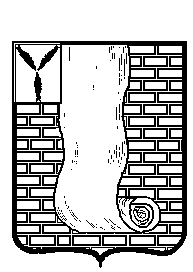 КРАСНОАРМЕЙСКОЕ РАЙОННОЕ СОБРАНИЕСАРАТОВСКОЙ ОБЛАСТИ                                                       Р Е Ш Е Н И ЕОб утверждении расценок  на оказание стоматологических лечебно- профилактических услуг по зубопротезированию на 2022 годВ соответствии с  Уставом Красноармейского муниципального района, Красноармейское районное Собрание РЕШИЛО:1. Утвердить расценки   на оказание терапевтических, и хирургических стоматологических лечебно-диагностических услуг  на 2022, согласно приложению.2.Опубликовать настоящее решение на официальном сайте администрации Красноармейского муниципального района.3. Настоящее решение  вступает в силу со дня его принятия.Председатель Красноармейскогорайонного Собрания                                                                     Л.В. ГерасимоваГлава Красноармейскогомуниципального района                                                                     А.И. ЗотовПриложение к решениюрайонного Собранияот 31.01.2022г. № 03от31.01.2022№        03от31.01.2022№        03 Калькуляция  цен на стоматологические лечебно-диагностические услуги, оказываемые в МУП "Стоматологическая поликлиника Красноармейского муниципального района Саратовской области"                                                                                                                                                                                        на платной основе Калькуляция  цен на стоматологические лечебно-диагностические услуги, оказываемые в МУП "Стоматологическая поликлиника Красноармейского муниципального района Саратовской области"                                                                                                                                                                                        на платной основе Калькуляция  цен на стоматологические лечебно-диагностические услуги, оказываемые в МУП "Стоматологическая поликлиника Красноармейского муниципального района Саратовской области"                                                                                                                                                                                        на платной основе Калькуляция  цен на стоматологические лечебно-диагностические услуги, оказываемые в МУП "Стоматологическая поликлиника Красноармейского муниципального района Саратовской области"                                                                                                                                                                                        на платной основе Калькуляция  цен на стоматологические лечебно-диагностические услуги, оказываемые в МУП "Стоматологическая поликлиника Красноармейского муниципального района Саратовской области"                                                                                                                                                                                        на платной основе Калькуляция  цен на стоматологические лечебно-диагностические услуги, оказываемые в МУП "Стоматологическая поликлиника Красноармейского муниципального района Саратовской области"                                                                                                                                                                                        на платной основе Калькуляция  цен на стоматологические лечебно-диагностические услуги, оказываемые в МУП "Стоматологическая поликлиника Красноармейского муниципального района Саратовской области"                                                                                                                                                                                        на платной основе Калькуляция  цен на стоматологические лечебно-диагностические услуги, оказываемые в МУП "Стоматологическая поликлиника Красноармейского муниципального района Саратовской области"                                                                                                                                                                                        на платной основе Калькуляция  цен на стоматологические лечебно-диагностические услуги, оказываемые в МУП "Стоматологическая поликлиника Красноармейского муниципального района Саратовской области"                                                                                                                                                                                        на платной основе Калькуляция  цен на стоматологические лечебно-диагностические услуги, оказываемые в МУП "Стоматологическая поликлиника Красноармейского муниципального района Саратовской области"                                                                                                                                                                                        на платной основе Калькуляция  цен на стоматологические лечебно-диагностические услуги, оказываемые в МУП "Стоматологическая поликлиника Красноармейского муниципального района Саратовской области"                                                                                                                                                                                        на платной основе Калькуляция  цен на стоматологические лечебно-диагностические услуги, оказываемые в МУП "Стоматологическая поликлиника Красноармейского муниципального района Саратовской области"                                                                                                                                                                                        на платной основе Калькуляция  цен на стоматологические лечебно-диагностические услуги, оказываемые в МУП "Стоматологическая поликлиника Красноармейского муниципального района Саратовской области"                                                                                                                                                                                        на платной основе Калькуляция  цен на стоматологические лечебно-диагностические услуги, оказываемые в МУП "Стоматологическая поликлиника Красноармейского муниципального района Саратовской области"                                                                                                                                                                                        на платной основе Калькуляция  цен на стоматологические лечебно-диагностические услуги, оказываемые в МУП "Стоматологическая поликлиника Красноармейского муниципального района Саратовской области"                                                                                                                                                                                        на платной основе№ Наименование медицинской услугиНаименование медицинской услугиНаименование медицинской услугиНаименование медицинской услугиЗаработная плата врача (руб.)Начисление на заработную плату (руб.)Начисление на заработную плату (руб.)Стоимость медикаментов и расходных материалов (руб.)Стоимость медикаментов и расходных материалов (руб.)Амортизация оборудования (руб.)Накладные расходы (руб.)Рентабельность (руб.) ИТОГО Цена за оказанние услуги(руб.)ОБЩИЕ ВИДЫ РАБОТОБЩИЕ ВИДЫ РАБОТОБЩИЕ ВИДЫ РАБОТОБЩИЕ ВИДЫ РАБОТОБЩИЕ ВИДЫ РАБОТОБЩИЕ ВИДЫ РАБОТОБЩИЕ ВИДЫ РАБОТ1B01.064.003Прием (осмотр, консультация) врача-стоматолога детского первичныйПрием (осмотр, консультация) врача-стоматолога детского первичныйПрием (осмотр, консультация) врача-стоматолога детского первичныйПрием (осмотр, консультация) врача-стоматолога детского первичный105,00  31,71  31,71  105,00  105,00  3,50  69,79  35,00  350,00  2B01.064.004Прием (осмотр, консультация) врача-стоматолога детского повторныйПрием (осмотр, консультация) врача-стоматолога детского повторныйПрием (осмотр, консультация) врача-стоматолога детского повторныйПрием (осмотр, консультация) врача-стоматолога детского повторный78,00  23,56  23,56  78,00  78,00  2,60  51,84  26,00  260,00  3B01.065.001Прием (осмотр, консультация) врача-стоматолога-терапевта первичныйПрием (осмотр, консультация) врача-стоматолога-терапевта первичныйПрием (осмотр, консультация) врача-стоматолога-терапевта первичныйПрием (осмотр, консультация) врача-стоматолога-терапевта первичный105,00  31,71  31,71  105,00  105,00  3,50  69,79  35,00  350,00  4B01.065.002Прием (осмотр, консультация) врача-стоматолога-терапевта повторныйПрием (осмотр, консультация) врача-стоматолога-терапевта повторныйПрием (осмотр, консультация) врача-стоматолога-терапевта повторныйПрием (осмотр, консультация) врача-стоматолога-терапевта повторный78,00  23,56  23,56  78,00  78,00  2,60  51,84  26,00  260,00  5B01.065.003Прием (осмотр, консультация) зубного врача первичныйПрием (осмотр, консультация) зубного врача первичныйПрием (осмотр, консультация) зубного врача первичныйПрием (осмотр, консультация) зубного врача первичный105,00  31,71  31,71  105,00  105,00  3,50  69,79  35,00  350,00  6В01.065.004Прием (осмотр, консультация) зубного врача повторныйПрием (осмотр, консультация) зубного врача повторныйПрием (осмотр, консультация) зубного врача повторныйПрием (осмотр, консультация) зубного врача повторный78,00  23,56  23,56  78,00  78,00  2,60  51,84  26,00  260,00  7B01.065.007Прием (осмотр, консультация) врача-стоматолога первичныйПрием (осмотр, консультация) врача-стоматолога первичныйПрием (осмотр, консультация) врача-стоматолога первичныйПрием (осмотр, консультация) врача-стоматолога первичный105,00  31,71  31,71  105,00  105,00  3,50  69,79  35,00  350,00  8B01.065.008Прием (осмотр, консультация) врача-стоматолога повторныйПрием (осмотр, консультация) врача-стоматолога повторныйПрием (осмотр, консультация) врача-стоматолога повторныйПрием (осмотр, консультация) врача-стоматолога повторный78,00  23,56  23,56  78,00  78,00  2,60  51,84  26,00  260,00  9B01.066.001Прием (осмотр, консультация) врача-стоматолога-ортопеда первичныйПрием (осмотр, консультация) врача-стоматолога-ортопеда первичныйПрием (осмотр, консультация) врача-стоматолога-ортопеда первичныйПрием (осмотр, консультация) врача-стоматолога-ортопеда первичный105,00  31,71  31,71  105,00  105,00  3,50  69,79  35,00  350,00  10B01.066.002Прием (осмотр, консультация) врача-стоматолога-ортопеда повторныйПрием (осмотр, консультация) врача-стоматолога-ортопеда повторныйПрием (осмотр, консультация) врача-стоматолога-ортопеда повторныйПрием (осмотр, консультация) врача-стоматолога-ортопеда повторный78,00  23,56  23,56  78,00  78,00  2,60  51,84  26,00  260,00  11B01.067.001Прием (осмотр, консультация) врача-стоматолога-хирурга первичныйПрием (осмотр, консультация) врача-стоматолога-хирурга первичныйПрием (осмотр, консультация) врача-стоматолога-хирурга первичныйПрием (осмотр, консультация) врача-стоматолога-хирурга первичный105,00  31,71  31,71  105,00  105,00  3,50  69,79  35,00  350,00  12B01.067.002Прием (осмотр, консультация) врача-стоматолога-хирурга повторныйПрием (осмотр, консультация) врача-стоматолога-хирурга повторныйПрием (осмотр, консультация) врача-стоматолога-хирурга повторныйПрием (осмотр, консультация) врача-стоматолога-хирурга повторный78,00  23,56  23,56  78,00  78,00  2,60  51,84  26,00  260,00  13В01.003.004.002/1Проводниковая анестезия с применением лидокаинаПроводниковая анестезия с применением лидокаинаПроводниковая анестезия с применением лидокаинаПроводниковая анестезия с применением лидокаина54,00  16,31  16,31  54,00  54,00  1,80  35,89  18,00  180,00  14В01.003.004.002/2Проводниковая анестезия с применением карпульных анестетиковПроводниковая анестезия с применением карпульных анестетиковПроводниковая анестезия с применением карпульных анестетиковПроводниковая анестезия с применением карпульных анестетиков105,00  31,71  31,71  105,00  105,00  3,50  69,79  35,00  350,00  15В01.003.004.004Аппликационная анестезияАппликационная анестезияАппликационная анестезияАппликационная анестезия30,00  9,06  9,06  30,00  30,00  1,00  19,94  10,00  100,00  16B01.003.004.005/1Инфильтрационная анестезия с применением лидокаинаИнфильтрационная анестезия с применением лидокаинаИнфильтрационная анестезия с применением лидокаинаИнфильтрационная анестезия с применением лидокаина54,00  16,31  16,31  54,00  54,00  1,80  35,89  18,00  180,00  17B01.003.004.005/2Инфильтрационная анестезия с применением карпульных анестетиковИнфильтрационная анестезия с применением карпульных анестетиковИнфильтрационная анестезия с применением карпульных анестетиковИнфильтрационная анестезия с применением карпульных анестетиков105,00  31,71  31,71  105,00  105,00  3,50  69,79  35,00  350,00  ТЕРАПЕВТИЧЕСКАЯ СТОМАТОЛОГИЯ (в том числе детский приём)ТЕРАПЕВТИЧЕСКАЯ СТОМАТОЛОГИЯ (в том числе детский приём)ТЕРАПЕВТИЧЕСКАЯ СТОМАТОЛОГИЯ (в том числе детский приём)ТЕРАПЕВТИЧЕСКАЯ СТОМАТОЛОГИЯ (в том числе детский приём)ТЕРАПЕВТИЧЕСКАЯ СТОМАТОЛОГИЯ (в том числе детский приём)ТЕРАПЕВТИЧЕСКАЯ СТОМАТОЛОГИЯ (в том числе детский приём)ТЕРАПЕВТИЧЕСКАЯ СТОМАТОЛОГИЯ (в том числе детский приём)ТЕРАПЕВТИЧЕСКАЯ СТОМАТОЛОГИЯ (в том числе детский приём)ТЕРАПЕВТИЧЕСКАЯ СТОМАТОЛОГИЯ (в том числе детский приём)ТЕРАПЕВТИЧЕСКАЯ СТОМАТОЛОГИЯ (в том числе детский приём)ТЕРАПЕВТИЧЕСКАЯ СТОМАТОЛОГИЯ (в том числе детский приём)ТЕРАПЕВТИЧЕСКАЯ СТОМАТОЛОГИЯ (в том числе детский приём)ТЕРАПЕВТИЧЕСКАЯ СТОМАТОЛОГИЯ (в том числе детский приём)ТЕРАПЕВТИЧЕСКАЯ СТОМАТОЛОГИЯ (в том числе детский приём)ТЕРАПЕВТИЧЕСКАЯ СТОМАТОЛОГИЯ (в том числе детский приём)18A11.07.023Применение метода серебрения зубаПрименение метода серебрения зубаПрименение метода серебрения зубаПрименение метода серебрения зуба129,00  38,96  38,96  129,00  129,00  4,30  85,74  43,00  430,00  19A16.07.057/1Запечатывание фиссуры зуба стеклоиономерным цементомЗапечатывание фиссуры зуба стеклоиономерным цементомЗапечатывание фиссуры зуба стеклоиономерным цементомЗапечатывание фиссуры зуба стеклоиономерным цементом99,00  29,90  29,90  99,00  99,00  3,30  65,80  33,00  330,00  20A16.07.057/2Запечатывание фиссуры зуба жидкотекучем фотополимерным композитомЗапечатывание фиссуры зуба жидкотекучем фотополимерным композитомЗапечатывание фиссуры зуба жидкотекучем фотополимерным композитомЗапечатывание фиссуры зуба жидкотекучем фотополимерным композитом180,00  54,36  54,36  180,00  180,00  6,00  119,64  60,00  600,00  21A11.07.012Глубокое фторирование эмали зубаГлубокое фторирование эмали зубаГлубокое фторирование эмали зубаГлубокое фторирование эмали зуба45,00  13,59  13,59  45,00  45,00  1,50  29,91  15,00  150,00  22A16.07.002.010Восстановление зуба пломбой I, V, VI класс по Блэку с использованием материалов из фотополимеровВосстановление зуба пломбой I, V, VI класс по Блэку с использованием материалов из фотополимеровВосстановление зуба пломбой I, V, VI класс по Блэку с использованием материалов из фотополимеровВосстановление зуба пломбой I, V, VI класс по Блэку с использованием материалов из фотополимеров517,50  156,29  156,29  517,50  517,50  17,25  343,97  172,50  1 725,00  23A16.07.002.011Восстановление зуба пломбой с нарушением контактного пункта II, III класс по Блэку с использованием материалов из фотополимеровВосстановление зуба пломбой с нарушением контактного пункта II, III класс по Блэку с использованием материалов из фотополимеровВосстановление зуба пломбой с нарушением контактного пункта II, III класс по Блэку с использованием материалов из фотополимеровВосстановление зуба пломбой с нарушением контактного пункта II, III класс по Блэку с использованием материалов из фотополимеров636,00  192,07  192,07  636,00  636,00  21,20  422,73  212,00  2 120,00  24A16.07.002.012Восстановление зуба пломбой IV класс по Блэку с использованием материалов из фотополимеровВосстановление зуба пломбой IV класс по Блэку с использованием материалов из фотополимеровВосстановление зуба пломбой IV класс по Блэку с использованием материалов из фотополимеровВосстановление зуба пломбой IV класс по Блэку с использованием материалов из фотополимеров741,00  223,78  223,78  741,00  741,00  24,70  492,52  247,00  2 470,00  25A16.07.002.002Восстановление зуба пломбой I, II, III, V, VI класс по Блэку с использованием материалов химического отвержденияВосстановление зуба пломбой I, II, III, V, VI класс по Блэку с использованием материалов химического отвержденияВосстановление зуба пломбой I, II, III, V, VI класс по Блэку с использованием материалов химического отвержденияВосстановление зуба пломбой I, II, III, V, VI класс по Блэку с использованием материалов химического отверждения300,00  90,60  90,60  300,00  300,00  10,00  199,40  100,00  1 000,00  26A16.07.002.004Восстановление зуба пломбой с нарушением контактного пункта II, III класс по Блэку с использованием материалов химического отвержденияВосстановление зуба пломбой с нарушением контактного пункта II, III класс по Блэку с использованием материалов химического отвержденияВосстановление зуба пломбой с нарушением контактного пункта II, III класс по Блэку с использованием материалов химического отвержденияВосстановление зуба пломбой с нарушением контактного пункта II, III класс по Блэку с использованием материалов химического отверждения345,00  104,19  104,19  345,00  345,00  11,50  229,31  115,00  1 150,00  27A16.07.002.006Восстановление зуба пломбой IV класс по Блэку с использованием материалов химического отвержденияВосстановление зуба пломбой IV класс по Блэку с использованием материалов химического отвержденияВосстановление зуба пломбой IV класс по Блэку с использованием материалов химического отвержденияВосстановление зуба пломбой IV класс по Блэку с использованием материалов химического отверждения399,00  120,50  120,50  399,00  399,00  13,30  265,20  133,00  1 330,00  28A16.07.091Снятие пломбыСнятие пломбыСнятие пломбыСнятие пломбы87,00  26,27  26,27  87,00  87,00  2,90  57,83  29,00  290,00  29А16.07.002/1Наложение изолирующей, лечебной прокладки Наложение изолирующей, лечебной прокладки Наложение изолирующей, лечебной прокладки Наложение изолирующей, лечебной прокладки 45,00  13,59  13,59  45,00  45,00  1,50  29,91  15,00  150,00  30А16.07.002/2Наложение изолирующей(лечебной) прокладки из жидкотекучего фотополимерного материала Наложение изолирующей(лечебной) прокладки из жидкотекучего фотополимерного материала Наложение изолирующей(лечебной) прокладки из жидкотекучего фотополимерного материала Наложение изолирующей(лечебной) прокладки из жидкотекучего фотополимерного материала 75,00  22,65  22,65  75,00  75,00  2,50  49,85  25,00  250,00  31A16.07.009Пульпотомия (ампутация коронковой пульпы)Пульпотомия (ампутация коронковой пульпы)Пульпотомия (ампутация коронковой пульпы)Пульпотомия (ампутация коронковой пульпы)57,00  17,21  17,21  57,00  57,00  1,90  37,89  19,00  190,00  32A16.07.010Экстирпация пульпыЭкстирпация пульпыЭкстирпация пульпыЭкстирпация пульпы39,00  11,78  11,78  39,00  39,00  1,30  25,92  13,00  130,00  33A11.07.027Наложение девитализирующей пастыНаложение девитализирующей пастыНаложение девитализирующей пастыНаложение девитализирующей пасты42,00  12,68  12,68  42,00  42,00  1,40  27,92  14,00  140,00  34А16.07.030.001Инструментальная и медикаментозная обработка корневого канала ручным способом с применением средств механического и химического расширенияИнструментальная и медикаментозная обработка корневого канала ручным способом с применением средств механического и химического расширенияИнструментальная и медикаментозная обработка корневого канала ручным способом с применением средств механического и химического расширенияИнструментальная и медикаментозная обработка корневого канала ручным способом с применением средств механического и химического расширения138,00  41,68  41,68  138,00  138,00  4,60  91,72  46,00  460,00  35А16.07.030.002Инструментальная и медикаментозная обработка корневого канала ручным способом с применением средств механического и химического расширения(плохо проходимого)Инструментальная и медикаментозная обработка корневого канала ручным способом с применением средств механического и химического расширения(плохо проходимого)Инструментальная и медикаментозная обработка корневого канала ручным способом с применением средств механического и химического расширения(плохо проходимого)Инструментальная и медикаментозная обработка корневого канала ручным способом с применением средств механического и химического расширения(плохо проходимого)180,00  54,36  54,36  180,00  180,00  6,00  119,64  60,00  600,00  36A16.07.094Удаление внутриканального штифта/ вкладкиУдаление внутриканального штифта/ вкладкиУдаление внутриканального штифта/ вкладкиУдаление внутриканального штифта/ вкладки108,00  32,62  32,62  108,00  108,00  3,60  71,78  36,00  360,00  37А16.07.082.001Распломбирование канала пломбированного пастойРаспломбирование канала пломбированного пастойРаспломбирование канала пломбированного пастойРаспломбирование канала пломбированного пастой69,00  20,84  20,84  69,00  69,00  2,30  45,86  23,00  230,00  38А16.07.082.002Распломбирование канала пломбированного резоцин-формалиновым методомРаспломбирование канала пломбированного резоцин-формалиновым методомРаспломбирование канала пломбированного резоцин-формалиновым методомРаспломбирование канала пломбированного резоцин-формалиновым методом189,00  57,08  57,08  189,00  189,00  6,30  125,62  63,00  630,00  39A16.07.093/1Установка, фиксация в корневом канале анкерного штифтаУстановка, фиксация в корневом канале анкерного штифтаУстановка, фиксация в корневом канале анкерного штифтаУстановка, фиксация в корневом канале анкерного штифта240,00  72,48  72,48  240,00  240,00  8,00  159,52  80,00  800,00  40A16.07.093/2Установка, фиксация в корневом канале стекловолоконного штифтаУстановка, фиксация в корневом канале стекловолоконного штифтаУстановка, фиксация в корневом канале стекловолоконного штифтаУстановка, фиксация в корневом канале стекловолоконного штифта300,00  90,60  90,60  300,00  300,00  10,00  199,40  100,00  1 000,00  41А16.07.008.001/1Пломбирование корневого канала зуба пастой на основе цинк-оксид-эвгенолаПломбирование корневого канала зуба пастой на основе цинк-оксид-эвгенолаПломбирование корневого канала зуба пастой на основе цинк-оксид-эвгенолаПломбирование корневого канала зуба пастой на основе цинк-оксид-эвгенола120,00  36,24  36,24  120,00  120,00  4,00  79,76  40,00  400,00  42А16.07.008.001/2Пломбирование корневого канала зуба пастой на основе эпоксидных смолПломбирование корневого канала зуба пастой на основе эпоксидных смолПломбирование корневого канала зуба пастой на основе эпоксидных смолПломбирование корневого канала зуба пастой на основе эпоксидных смол150,00  45,30  45,30  150,00  150,00  5,00  99,70  50,00  500,00  43А16.07.008.002/1Пломбирование корневого канала зуба гуттаперчей методом одного штифтаПломбирование корневого канала зуба гуттаперчей методом одного штифтаПломбирование корневого канала зуба гуттаперчей методом одного штифтаПломбирование корневого канала зуба гуттаперчей методом одного штифта240,00  72,48  72,48  240,00  240,00  8,00  159,52  80,00  800,00  44А16.07.008.002/2Пломбирование корневого канала зуба гуттаперчей методом латеральной конденсацииПломбирование корневого канала зуба гуттаперчей методом латеральной конденсацииПломбирование корневого канала зуба гуттаперчей методом латеральной конденсацииПломбирование корневого канала зуба гуттаперчей методом латеральной конденсации276,00  83,35  83,35  276,00  276,00  9,20  183,45  92,00  920,00  45А16.07.030.003Временное пломбирование лекарственным препаратом корневого каналаВременное пломбирование лекарственным препаратом корневого каналаВременное пломбирование лекарственным препаратом корневого каналаВременное пломбирование лекарственным препаратом корневого канала120,00  36,24  36,24  120,00  120,00  4,00  79,76  40,00  400,00  ВИДЫ РАБОТ ПРИ ЗАБОЛЕВАНИЯХ СЛИЗИСТОИ ОБОЛОЧКИ ПОЛОСТИ РТА И ПАРОДОНТАВИДЫ РАБОТ ПРИ ЗАБОЛЕВАНИЯХ СЛИЗИСТОИ ОБОЛОЧКИ ПОЛОСТИ РТА И ПАРОДОНТАВИДЫ РАБОТ ПРИ ЗАБОЛЕВАНИЯХ СЛИЗИСТОИ ОБОЛОЧКИ ПОЛОСТИ РТА И ПАРОДОНТАВИДЫ РАБОТ ПРИ ЗАБОЛЕВАНИЯХ СЛИЗИСТОИ ОБОЛОЧКИ ПОЛОСТИ РТА И ПАРОДОНТАВИДЫ РАБОТ ПРИ ЗАБОЛЕВАНИЯХ СЛИЗИСТОИ ОБОЛОЧКИ ПОЛОСТИ РТА И ПАРОДОНТАВИДЫ РАБОТ ПРИ ЗАБОЛЕВАНИЯХ СЛИЗИСТОИ ОБОЛОЧКИ ПОЛОСТИ РТА И ПАРОДОНТАВИДЫ РАБОТ ПРИ ЗАБОЛЕВАНИЯХ СЛИЗИСТОИ ОБОЛОЧКИ ПОЛОСТИ РТА И ПАРОДОНТАВИДЫ РАБОТ ПРИ ЗАБОЛЕВАНИЯХ СЛИЗИСТОИ ОБОЛОЧКИ ПОЛОСТИ РТА И ПАРОДОНТАВИДЫ РАБОТ ПРИ ЗАБОЛЕВАНИЯХ СЛИЗИСТОИ ОБОЛОЧКИ ПОЛОСТИ РТА И ПАРОДОНТАВИДЫ РАБОТ ПРИ ЗАБОЛЕВАНИЯХ СЛИЗИСТОИ ОБОЛОЧКИ ПОЛОСТИ РТА И ПАРОДОНТАВИДЫ РАБОТ ПРИ ЗАБОЛЕВАНИЯХ СЛИЗИСТОИ ОБОЛОЧКИ ПОЛОСТИ РТА И ПАРОДОНТАВИДЫ РАБОТ ПРИ ЗАБОЛЕВАНИЯХ СЛИЗИСТОИ ОБОЛОЧКИ ПОЛОСТИ РТА И ПАРОДОНТАВИДЫ РАБОТ ПРИ ЗАБОЛЕВАНИЯХ СЛИЗИСТОИ ОБОЛОЧКИ ПОЛОСТИ РТА И ПАРОДОНТАВИДЫ РАБОТ ПРИ ЗАБОЛЕВАНИЯХ СЛИЗИСТОИ ОБОЛОЧКИ ПОЛОСТИ РТА И ПАРОДОНТАВИДЫ РАБОТ ПРИ ЗАБОЛЕВАНИЯХ СЛИЗИСТОИ ОБОЛОЧКИ ПОЛОСТИ РТА И ПАРОДОНТА46А22.07.002Ультразвуковое удаление наддесневых и поддесневых зубных отложений (1 зуб)Ультразвуковое удаление наддесневых и поддесневых зубных отложений (1 зуб)Ультразвуковое удаление наддесневых и поддесневых зубных отложений (1 зуб)Ультразвуковое удаление наддесневых и поддесневых зубных отложений (1 зуб)45,00  13,59  13,59  45,00  45,00  1,50  29,91  15,00  150,00  47A16.07.051Профессиональная гигиена полости рта и зубов с помощью паст и антисептических препаратов Профессиональная гигиена полости рта и зубов с помощью паст и антисептических препаратов Профессиональная гигиена полости рта и зубов с помощью паст и антисептических препаратов Профессиональная гигиена полости рта и зубов с помощью паст и антисептических препаратов 645,00  194,79  194,79  645,00  645,00  21,50  428,71  215,00  2 150,00  48А11.07.010Введение лекарственных препаратов в парадонтальный карманВведение лекарственных препаратов в парадонтальный карманВведение лекарственных препаратов в парадонтальный карманВведение лекарственных препаратов в парадонтальный карман39,00  11,78  11,78  39,00  39,00  1,30  25,92  13,00  130,00  49А11.07.022Аппликация лекарственного препарата на слизистую оболочку полости ртаАппликация лекарственного препарата на слизистую оболочку полости ртаАппликация лекарственного препарата на слизистую оболочку полости ртаАппликация лекарственного препарата на слизистую оболочку полости рта27,00  8,15  8,15  27,00  27,00  0,90  17,95  9,00  90,00  50А15.07.003Наложение лечебной повязки при заболеваниях слизистой оболочки полости рта и парадонта в области одной челюстиНаложение лечебной повязки при заболеваниях слизистой оболочки полости рта и парадонта в области одной челюстиНаложение лечебной повязки при заболеваниях слизистой оболочки полости рта и парадонта в области одной челюстиНаложение лечебной повязки при заболеваниях слизистой оболочки полости рта и парадонта в области одной челюсти78,00  23,56  23,56  78,00  78,00  2,60  51,84  26,00  260,00  ХИРУРГИЧЕСКАЯ СТОМАТОЛОГИЯХИРУРГИЧЕСКАЯ СТОМАТОЛОГИЯХИРУРГИЧЕСКАЯ СТОМАТОЛОГИЯХИРУРГИЧЕСКАЯ СТОМАТОЛОГИЯХИРУРГИЧЕСКАЯ СТОМАТОЛОГИЯХИРУРГИЧЕСКАЯ СТОМАТОЛОГИЯХИРУРГИЧЕСКАЯ СТОМАТОЛОГИЯХИРУРГИЧЕСКАЯ СТОМАТОЛОГИЯХИРУРГИЧЕСКАЯ СТОМАТОЛОГИЯХИРУРГИЧЕСКАЯ СТОМАТОЛОГИЯХИРУРГИЧЕСКАЯ СТОМАТОЛОГИЯХИРУРГИЧЕСКАЯ СТОМАТОЛОГИЯХИРУРГИЧЕСКАЯ СТОМАТОЛОГИЯХИРУРГИЧЕСКАЯ СТОМАТОЛОГИЯХИРУРГИЧЕСКАЯ СТОМАТОЛОГИЯ51А16.07.001.001Операция удаления временного зубаОперация удаления временного зубаОперация удаления временного зубаОперация удаления временного зуба192,00  57,98  57,98  192,00  192,00  6,40  127,62  64,00  640,00  52А16.07.001.002Операция удаления постоянного зубаОперация удаления постоянного зубаОперация удаления постоянного зубаОперация удаления постоянного зуба216,00  65,23  65,23  216,00  216,00  7,20  143,57  72,00  720,00  53А16.07.001.003Операция сложного удаления зуба с разъединением корнейОперация сложного удаления зуба с разъединением корнейОперация сложного удаления зуба с разъединением корнейОперация сложного удаления зуба с разъединением корней279,00  84,26  84,26  279,00  279,00  9,30  185,44  93,00  930,00  54А16.07.024Удаления ретинированного, дистопированного или сверхкомплектного зубаУдаления ретинированного, дистопированного или сверхкомплектного зубаУдаления ретинированного, дистопированного или сверхкомплектного зубаУдаления ретинированного, дистопированного или сверхкомплектного зуба450,00  135,90  135,90  450,00  450,00  15,00  299,10  150,00  1 500,00  55А16.07.011Вскрытие подслизистого или поднадкостничного очага воспаления в полости ртаВскрытие подслизистого или поднадкостничного очага воспаления в полости ртаВскрытие подслизистого или поднадкостничного очага воспаления в полости ртаВскрытие подслизистого или поднадкостничного очага воспаления в полости рта189,00  57,08  57,08  189,00  189,00  6,30  125,62  63,00  630,00  56А16.07.012Вскрытие и дренирование одонтогенного абсцессаВскрытие и дренирование одонтогенного абсцессаВскрытие и дренирование одонтогенного абсцессаВскрытие и дренирование одонтогенного абсцесса156,00  47,11  47,11  156,00  156,00  5,20  103,69  52,00  520,00  57А16.07.013Отсроченный кюретаж лунки удаленного зубаОтсроченный кюретаж лунки удаленного зубаОтсроченный кюретаж лунки удаленного зубаОтсроченный кюретаж лунки удаленного зуба153,00  46,21  46,21  153,00  153,00  5,10  101,69  51,00  510,00  58А16.07.014Вскрытие и дренирование абсцесса полости ртаВскрытие и дренирование абсцесса полости ртаВскрытие и дренирование абсцесса полости ртаВскрытие и дренирование абсцесса полости рта241,50  72,93  72,93  241,50  241,50  8,05  160,52  80,50  805,00  59A16.07.016Цистотомия или цистэктомия(в области 1-2 зубов)Цистотомия или цистэктомия(в области 1-2 зубов)Цистотомия или цистэктомия(в области 1-2 зубов)Цистотомия или цистэктомия(в области 1-2 зубов)45,00  13,59  13,59  45,00  45,00  1,50  29,91  15,00  150,00  ОРТОПЕДИЧЕСКАЯ СТОМАТОЛОГИЯОРТОПЕДИЧЕСКАЯ СТОМАТОЛОГИЯОРТОПЕДИЧЕСКАЯ СТОМАТОЛОГИЯОРТОПЕДИЧЕСКАЯ СТОМАТОЛОГИЯОРТОПЕДИЧЕСКАЯ СТОМАТОЛОГИЯОРТОПЕДИЧЕСКАЯ СТОМАТОЛОГИЯОРТОПЕДИЧЕСКАЯ СТОМАТОЛОГИЯОРТОПЕДИЧЕСКАЯ СТОМАТОЛОГИЯОРТОПЕДИЧЕСКАЯ СТОМАТОЛОГИЯОРТОПЕДИЧЕСКАЯ СТОМАТОЛОГИЯОРТОПЕДИЧЕСКАЯ СТОМАТОЛОГИЯОРТОПЕДИЧЕСКАЯ СТОМАТОЛОГИЯОРТОПЕДИЧЕСКАЯ СТОМАТОЛОГИЯОРТОПЕДИЧЕСКАЯ СТОМАТОЛОГИЯОРТОПЕДИЧЕСКАЯ СТОМАТОЛОГИЯВосстановление зуба вкладкамиВосстановление зуба вкладкамиВосстановление зуба вкладкамиВосстановление зуба вкладкамиВосстановление зуба вкладкамиВосстановление зуба вкладками60А 16.07.003/1Восстановление зуба вкладкой культевой металлическойВосстановление зуба вкладкой культевой металлическойВосстановление зуба вкладкой культевой металлическойВосстановление зуба вкладкой культевой металлической646,50  195,24  195,24  646,50  646,50  21,55  429,71  215,50  2 155,00  61А 16.07.003/2Восстановление зуба вкладкой разборной металлической (1 элемент)Восстановление зуба вкладкой разборной металлической (1 элемент)Восстановление зуба вкладкой разборной металлической (1 элемент)Восстановление зуба вкладкой разборной металлической (1 элемент)862,50  260,48  260,48  862,50  862,50  28,75  573,28  287,50  2 875,00  Восстановление зуба коронкой:Восстановление зуба коронкой:Восстановление зуба коронкой:Восстановление зуба коронкой:Восстановление зуба коронкой:Восстановление зуба коронкой:62А23.07.002.031Изготовление коронки металлической штампованной Изготовление коронки металлической штампованной Изготовление коронки металлической штампованной Изготовление коронки металлической штампованной 348,00  105,10  105,10  348,00  348,00  11,60  231,30  116,00  1 160,00  63А23.07.002.030Изготовление коронки пластмассовойИзготовление коронки пластмассовойИзготовление коронки пластмассовойИзготовление коронки пластмассовой525,00  158,55  158,55  525,00  525,00  17,50  348,95  175,00  1 750,00  64А23.07.002.028Изготовление коронки цельнолитойИзготовление коронки цельнолитойИзготовление коронки цельнолитойИзготовление коронки цельнолитой690,00  208,38  208,38  690,00  690,00  23,00  458,62  230,00  2 300,00  65А23.07.002.029Изготовление коронки металлоакриловой на цельнолитом каркасеИзготовление коронки металлоакриловой на цельнолитом каркасеИзготовление коронки металлоакриловой на цельнолитом каркасеИзготовление коронки металлоакриловой на цельнолитом каркасе1 000,50  302,15  302,15  1 000,50  1 000,50  33,35  665,00  333,50  3 335,00  66А23.07.002.054Изготовление коронки металлокерамической(фарфоровой)Изготовление коронки металлокерамической(фарфоровой)Изготовление коронки металлокерамической(фарфоровой)Изготовление коронки металлокерамической(фарфоровой)1 080,00  326,16  326,16  1 080,00  1 080,00  36,00  717,84  360,00  3 600,00  67А23.07.002.069Изготовление металлоакриловой коронки на штампованном колпачкеИзготовление металлоакриловой коронки на штампованном колпачкеИзготовление металлоакриловой коронки на штампованном колпачкеИзготовление металлоакриловой коронки на штампованном колпачке690,00  208,38  208,38  690,00  690,00  23,00  458,62  230,00  2 300,00  68А16.07.004/1Постоянная фиксация коронки, вкладкиПостоянная фиксация коронки, вкладкиПостоянная фиксация коронки, вкладкиПостоянная фиксация коронки, вкладки148,50  44,85  44,85  148,50  148,50  4,95  98,70  49,50  495,00  69А16.07.004/2Нанесение декоративного покрытия нитридтитаном – (1 коронка, 1 зуб, 1 фасетка)Нанесение декоративного покрытия нитридтитаном – (1 коронка, 1 зуб, 1 фасетка)Нанесение декоративного покрытия нитридтитаном – (1 коронка, 1 зуб, 1 фасетка)Нанесение декоративного покрытия нитридтитаном – (1 коронка, 1 зуб, 1 фасетка)45,00  13,59  13,59  45,00  45,00  1,50  29,91  15,00  150,00  Восстановление целостности зубного ряда несъемными протезамиВосстановление целостности зубного ряда несъемными протезамиВосстановление целостности зубного ряда несъемными протезамиВосстановление целостности зубного ряда несъемными протезамиВосстановление целостности зубного ряда несъемными протезамиВосстановление целостности зубного ряда несъемными протезами70А23.07.002.001Изготовление зуба литого металлического в несъёмной конструкции протезаИзготовление зуба литого металлического в несъёмной конструкции протезаИзготовление зуба литого металлического в несъёмной конструкции протезаИзготовление зуба литого металлического в несъёмной конструкции протеза558,00  168,52  168,52  558,00  558,00  18,60  370,88  186,00  1 860,00  71А23.07.002.048Изготовление зуба металлоакриловогоИзготовление зуба металлоакриловогоИзготовление зуба металлоакриловогоИзготовление зуба металлоакрилового1 080,00  326,16  326,16  1 080,00  1 080,00  36,00  717,84  360,00  3 600,00  72А23.07.002.049Изготовление зуба металлокерамическогоИзготовление зуба металлокерамическогоИзготовление зуба металлокерамическогоИзготовление зуба металлокерамического1 080,00  326,16  326,16  1 080,00  1 080,00  36,00  717,84  360,00  3 600,00  73А23.07.002.005Изготовление спайкиИзготовление спайкиИзготовление спайкиИзготовление спайки94,50  28,54  28,54  94,50  94,50  3,15  62,81  31,50  315,00  74А23.07.002.013Изготовление фасетки литой (металлической)Изготовление фасетки литой (металлической)Изготовление фасетки литой (металлической)Изготовление фасетки литой (металлической)930,00  280,86  280,86  930,00  930,00  31,00  618,14  310,00  3 100,00  Восстановление целостности зубного ряда съемными протезамиВосстановление целостности зубного ряда съемными протезамиВосстановление целостности зубного ряда съемными протезамиВосстановление целостности зубного ряда съемными протезамиВосстановление целостности зубного ряда съемными протезамиВосстановление целостности зубного ряда съемными протезами75А16.07.035/1Протезирование частично съёмным пластиночным протезом 1 зубПротезирование частично съёмным пластиночным протезом 1 зубПротезирование частично съёмным пластиночным протезом 1 зубПротезирование частично съёмным пластиночным протезом 1 зуб1 200,00  362,40  362,40  1 200,00  1 200,00  40,00  797,60  400,00  4 000,00  76А16.07.035/2Протезирование частично съёмным пластиночным протезом 2 зубаПротезирование частично съёмным пластиночным протезом 2 зубаПротезирование частично съёмным пластиночным протезом 2 зубаПротезирование частично съёмным пластиночным протезом 2 зуба1 290,00  389,58  389,58  1 290,00  1 290,00  43,00  857,42  430,00  4 300,00  77А16.07.035/3Протезирование частично съёмным пластиночным протезом 3 зубаПротезирование частично съёмным пластиночным протезом 3 зубаПротезирование частично съёмным пластиночным протезом 3 зубаПротезирование частично съёмным пластиночным протезом 3 зуба1 350,00  407,70  407,70  1 350,00  1 350,00  45,00  897,30  450,00  4 500,00  78А16.07.035/4Протезирование частично съёмным пластиночным протезом 4 зубаПротезирование частично съёмным пластиночным протезом 4 зубаПротезирование частично съёмным пластиночным протезом 4 зубаПротезирование частично съёмным пластиночным протезом 4 зуба1 380,00  416,76  416,76  1 380,00  1 380,00  46,00  917,24  460,00  4 600,00  79А16.07.035/5Протезирование частично съёмным пластиночным протезом 5 зубовПротезирование частично съёмным пластиночным протезом 5 зубовПротезирование частично съёмным пластиночным протезом 5 зубовПротезирование частично съёмным пластиночным протезом 5 зубов1 473,00  444,85  444,85  1 473,00  1 473,00  49,10  979,05  491,00  4 910,00  80А16.07.035/6Протезирование частично съёмным пластиночным протезом 6 зубовПротезирование частично съёмным пластиночным протезом 6 зубовПротезирование частично съёмным пластиночным протезом 6 зубовПротезирование частично съёмным пластиночным протезом 6 зубов1 566,00  472,93  472,93  1 566,00  1 566,00  52,20  1 040,87  522,00  5 220,00  81А16.07.035/7Протезирование частично съёмным пластиночным протезом 7 зубовПротезирование частично съёмным пластиночным протезом 7 зубовПротезирование частично съёмным пластиночным протезом 7 зубовПротезирование частично съёмным пластиночным протезом 7 зубов1 668,00  503,74  503,74  1 668,00  1 668,00  55,60  1 108,66  556,00  5 560,00  82А16.07.035/8Протезирование частично съёмным пластиночным протезом 8 зубовПротезирование частично съёмным пластиночным протезом 8 зубовПротезирование частично съёмным пластиночным протезом 8 зубовПротезирование частично съёмным пластиночным протезом 8 зубов1 842,00  556,28  556,28  1 842,00  1 842,00  61,40  1 224,32  614,00  6 140,00  83А16.07.035/9Протезирование частично съёмным пластиночным протезом 9 зубовПротезирование частично съёмным пластиночным протезом 9 зубовПротезирование частично съёмным пластиночным протезом 9 зубовПротезирование частично съёмным пластиночным протезом 9 зубов1 935,00  584,37  584,37  1 935,00  1 935,00  64,50  1 286,13  645,00  6 450,00  84А16.07.035/10Протезирование частично съёмным пластиночным протезом 10 зубовПротезирование частично съёмным пластиночным протезом 10 зубовПротезирование частично съёмным пластиночным протезом 10 зубовПротезирование частично съёмным пластиночным протезом 10 зубов2 025,00  611,55  611,55  2 025,00  2 025,00  67,50  1 345,95  675,00  6 750,00  85А16.07.035/11Протезирование частично съёмным пластиночным протезом 11 зубовПротезирование частично съёмным пластиночным протезом 11 зубовПротезирование частично съёмным пластиночным протезом 11 зубовПротезирование частично съёмным пластиночным протезом 11 зубов2 115,00  638,73  638,73  2 115,00  2 115,00  70,50  1 405,77  705,00  7 050,00  86А16.07.035/12Протезирование частично съёмным пластиночным протезом 12 зубовПротезирование частично съёмным пластиночным протезом 12 зубовПротезирование частично съёмным пластиночным протезом 12 зубовПротезирование частично съёмным пластиночным протезом 12 зубов2 208,00  666,82  666,82  2 208,00  2 208,00  73,60  1 467,58  736,00  7 360,00  87А16.07.035/13Протезирование частично съёмным пластиночным протезом 13 зубовПротезирование частично съёмным пластиночным протезом 13 зубовПротезирование частично съёмным пластиночным протезом 13 зубовПротезирование частично съёмным пластиночным протезом 13 зубов2 304,00  695,81  695,81  2 304,00  2 304,00  76,80  1 531,39  768,00  7 680,00  88A16.07.023 Протезирование зубов полным съёмным пластиночным протезомПротезирование зубов полным съёмным пластиночным протезомПротезирование зубов полным съёмным пластиночным протезомПротезирование зубов полным съёмным пластиночным протезом2 415,00  729,33  729,33  2 415,00  2 415,00  80,50  1 605,17  805,00  8 050,00  89А23.07.002.009/1Изготовление съемного протеза из термопластического материала 1 зубИзготовление съемного протеза из термопластического материала 1 зубИзготовление съемного протеза из термопластического материала 1 зубИзготовление съемного протеза из термопластического материала 1 зуб3 070,50  927,29  927,29  3 070,50  3 070,50  102,35  2 040,86  1 023,50  10 235,00  90А23.07.002.009/2Изготовление съемного протеза из термопластического материала 2 зубаИзготовление съемного протеза из термопластического материала 2 зубаИзготовление съемного протеза из термопластического материала 2 зубаИзготовление съемного протеза из термопластического материала 2 зуба3 186,00  962,17  962,17  3 186,00  3 186,00  106,20  2 117,63  1 062,00  10 620,00  91А23.07.002.009/3Изготовление съемного протеза из термопластического материала 3 зубаИзготовление съемного протеза из термопластического материала 3 зубаИзготовление съемного протеза из термопластического материала 3 зубаИзготовление съемного протеза из термопластического материала 3 зуба3 301,50  997,05  997,05  3 301,50  3 301,50  110,05  2 194,40  1 100,50  11 005,00  92А23.07.002.009/4Изготовление съемного протеза из термопластического материала 4 зубаИзготовление съемного протеза из термопластического материала 4 зубаИзготовление съемного протеза из термопластического материала 4 зубаИзготовление съемного протеза из термопластического материала 4 зуба3 414,00  1 031,03  1 031,03  3 414,00  3 414,00  113,80  2 269,17  1 138,00  11 380,00  93А23.07.002.009/5Изготовление съемного протеза из термопластического материала 5 зубовИзготовление съемного протеза из термопластического материала 5 зубовИзготовление съемного протеза из термопластического материала 5 зубовИзготовление съемного протеза из термопластического материала 5 зубов3 525,00  1 064,55  1 064,55  3 525,00  3 525,00  117,50  2 342,95  1 175,00  11 750,00  94А23.07.002.009/6Изготовление съемного протеза из термопластического материала 6 зубовИзготовление съемного протеза из термопластического материала 6 зубовИзготовление съемного протеза из термопластического материала 6 зубовИзготовление съемного протеза из термопластического материала 6 зубов3 642,00  1 099,88  1 099,88  3 642,00  3 642,00  121,40  2 420,72  1 214,00  12 140,00  95А23.07.002.009/7Изготовление съемного протеза из термопластического материала 7 зубовИзготовление съемного протеза из термопластического материала 7 зубовИзготовление съемного протеза из термопластического материала 7 зубовИзготовление съемного протеза из термопластического материала 7 зубов3 780,00  1 141,56  1 141,56  3 780,00  3 780,00  126,00  2 512,44  1 260,00  12 600,00  96А23.07.002.009/8Изготовление съемного протеза из термопластического материала 8 зубовИзготовление съемного протеза из термопластического материала 8 зубовИзготовление съемного протеза из термопластического материала 8 зубовИзготовление съемного протеза из термопластического материала 8 зубов3 864,00  1 166,93  1 166,93  3 864,00  3 864,00  128,80  2 568,27  1 288,00  12 880,00  97А23.07.002.009/9Изготовление съемного протеза из термопластического материала 9 зубовИзготовление съемного протеза из термопластического материала 9 зубовИзготовление съемного протеза из термопластического материала 9 зубовИзготовление съемного протеза из термопластического материала 9 зубов3 975,00  1 200,45  1 200,45  3 975,00  3 975,00  132,50  2 642,05  1 325,00  13 250,00  98А23.07.002.009/10Изготовление съемного протеза из термопластического материала 10 зубовИзготовление съемного протеза из термопластического материала 10 зубовИзготовление съемного протеза из термопластического материала 10 зубовИзготовление съемного протеза из термопластического материала 10 зубов4 105,50  1 239,86  1 239,86  4 105,50  4 105,50  136,85  2 728,79  1 368,50  13 685,00  99А23.07.002.009/11Изготовление съемного протеза из термопластического материала 11 зубовИзготовление съемного протеза из термопластического материала 11 зубовИзготовление съемного протеза из термопластического материала 11 зубовИзготовление съемного протеза из термопластического материала 11 зубов4 209,00  1 271,12  1 271,12  4 209,00  4 209,00  140,30  2 797,58  1 403,00  14 030,00  100А23.07.002.009/12Изготовление съемного протеза из термопластического материала 12 зубовИзготовление съемного протеза из термопластического материала 12 зубовИзготовление съемного протеза из термопластического материала 12 зубовИзготовление съемного протеза из термопластического материала 12 зубов4 290,00  1 295,58  1 295,58  4 290,00  4 290,00  143,00  2 851,42  1 430,00  14 300,00  101А23.07.002.009/13Изготовление съемного протеза из термопластического материала 13 зубовИзготовление съемного протеза из термопластического материала 13 зубовИзготовление съемного протеза из термопластического материала 13 зубовИзготовление съемного протеза из термопластического материала 13 зубов4 440,00  1 340,88  1 340,88  4 440,00  4 440,00  148,00  2 951,12  1 480,00  14 800,00  102А23.07.002.009/14Изготовление съемного протеза из термопластического материала 14 зубовИзготовление съемного протеза из термопластического материала 14 зубовИзготовление съемного протеза из термопластического материала 14 зубовИзготовление съемного протеза из термопластического материала 14 зубов4 554,00  1 375,31  1 375,31  4 554,00  4 554,00  151,80  3 026,89  1 518,00  15 180,00  103А23.07.002/1Изготовление индивидуальной ложкиИзготовление индивидуальной ложкиИзготовление индивидуальной ложкиИзготовление индивидуальной ложки108,00  32,62  32,62  108,00  108,00  3,60  71,78  36,00  360,00  104А23.07.002.039Изготовление эластической прокладки (лабораторный метод)Изготовление эластической прокладки (лабораторный метод)Изготовление эластической прокладки (лабораторный метод)Изготовление эластической прокладки (лабораторный метод)759,00  229,22  229,22  759,00  759,00  25,30  504,48  253,00  2 530,00  105А23.07.002.010/1Изготовление кламмера гнутого из стальной проволокиИзготовление кламмера гнутого из стальной проволокиИзготовление кламмера гнутого из стальной проволокиИзготовление кламмера гнутого из стальной проволоки84,00  25,37  25,37  84,00  84,00  2,80  55,83  28,00  280,00  106А23.07.002.010/2Изготовление кламмера гнутого из стальной проволоки с декоративным покрытием нитритидиномИзготовление кламмера гнутого из стальной проволоки с декоративным покрытием нитритидиномИзготовление кламмера гнутого из стальной проволоки с декоративным покрытием нитритидиномИзготовление кламмера гнутого из стальной проволоки с декоративным покрытием нитритидином144,00  43,49  43,49  144,00  144,00  4,80  95,71  48,00  480,00  107А23.07.002/2Коррекция съемного протезаКоррекция съемного протезаКоррекция съемного протезаКоррекция съемного протеза84,00  25,37  25,37  84,00  84,00  2,80  55,83  28,00  280,00  108А23.07.002.036Приварка зубаПриварка зубаПриварка зубаПриварка зуба213,00  64,33  64,33  213,00  213,00  7,10  141,57  71,00  710,00  109А23.07.002.034Перебазировка съёмного протеза лабораторным методомПеребазировка съёмного протеза лабораторным методомПеребазировка съёмного протеза лабораторным методомПеребазировка съёмного протеза лабораторным методом759,00  229,22  229,22  759,00  759,00  25,30  504,48  253,00  2 530,00  110А23.07.002.037Починка перелома базиса самотвердеющей пластмассойПочинка перелома базиса самотвердеющей пластмассойПочинка перелома базиса самотвердеющей пластмассойПочинка перелома базиса самотвердеющей пластмассой213,00  64,33  64,33  213,00  213,00  7,10  141,57  71,00  710,00  111А23.07.002.035Приварка кламмераПриварка кламмераПриварка кламмераПриварка кламмера213,00  64,33  64,33  213,00  213,00  7,10  141,57  71,00  710,00  112А23.07.002/3Изготовление опорно-удерживающего пластмассового кламмераИзготовление опорно-удерживающего пластмассового кламмераИзготовление опорно-удерживающего пластмассового кламмераИзготовление опорно-удерживающего пластмассового кламмера237,00  71,57  71,57  237,00  237,00  7,90  157,53  79,00  790,00  113А16.07.053Снятие несъемной ортопедической конструкции (1 единица)Снятие несъемной ортопедической конструкции (1 единица)Снятие несъемной ортопедической конструкции (1 единица)Снятие несъемной ортопедической конструкции (1 единица)84,00  25,37  25,37  84,00  84,00  2,80  55,83  28,00  280,00  114А02.07.010.001/1Снятие оттиска с одной челюсти альгинатным материалом Снятие оттиска с одной челюсти альгинатным материалом Снятие оттиска с одной челюсти альгинатным материалом Снятие оттиска с одной челюсти альгинатным материалом 157,50  47,57  47,57  157,50  157,50  5,25  104,69  52,50  525,00  115А02.07.010.001/2Снятие оттиска с одной челюсти силиконовым материалом Снятие оттиска с одной челюсти силиконовым материалом Снятие оттиска с одной челюсти силиконовым материалом Снятие оттиска с одной челюсти силиконовым материалом 228,00  68,86  68,86  228,00  228,00  7,60  151,54  76,00  760,00  116А06.07.003Прицельная внутриротовая контактная рентгенографияПрицельная внутриротовая контактная рентгенографияПрицельная внутриротовая контактная рентгенографияПрицельная внутриротовая контактная рентгенография43,50  13,14  13,14  43,50  43,50  1,45  28,91  14,50  145,00  